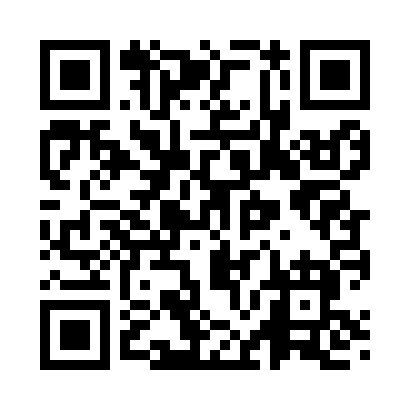 Prayer times for Randlett, Oklahoma, USAMon 1 Jul 2024 - Wed 31 Jul 2024High Latitude Method: Angle Based RulePrayer Calculation Method: Islamic Society of North AmericaAsar Calculation Method: ShafiPrayer times provided by https://www.salahtimes.comDateDayFajrSunriseDhuhrAsrMaghribIsha1Mon5:026:261:385:248:5010:142Tue5:036:271:385:248:4910:133Wed5:036:271:385:248:4910:134Thu5:046:271:385:248:4910:135Fri5:046:281:395:248:4910:136Sat5:056:291:395:248:4910:127Sun5:066:291:395:248:4910:128Mon5:066:301:395:258:4810:119Tue5:076:301:395:258:4810:1110Wed5:086:311:395:258:4810:1111Thu5:096:311:405:258:4710:1012Fri5:096:321:405:258:4710:0913Sat5:106:321:405:258:4710:0914Sun5:116:331:405:258:4610:0815Mon5:126:341:405:258:4610:0816Tue5:136:341:405:258:4510:0717Wed5:146:351:405:258:4510:0618Thu5:146:361:405:258:4410:0519Fri5:156:361:405:258:4410:0520Sat5:166:371:405:258:4310:0421Sun5:176:381:405:258:4310:0322Mon5:186:381:405:258:4210:0223Tue5:196:391:405:258:4110:0124Wed5:206:401:405:258:4110:0025Thu5:216:401:405:258:409:5926Fri5:226:411:405:258:399:5927Sat5:236:421:405:258:399:5828Sun5:246:431:405:258:389:5629Mon5:256:431:405:258:379:5530Tue5:266:441:405:258:369:5431Wed5:276:451:405:258:359:53